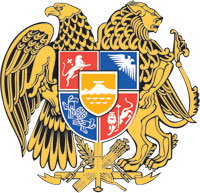 ՀԱՅԱՍՏԱՆԻ ՀԱՆՐԱՊԵՏՈՒԹՅԱՆ  ԿԱՌԱՎԱՐՈՒԹՅՈՒՆՈ  Ր  Ո  Շ  Ո Ւ  Մ18 նոյեմբերի 2021 թվականի  N            - Ա«ՀԱՅԱՍՏԱՆԻ ՀԱՆՐԱՊԵՏՈՒԹՅԱՆ ՀԱՐԿԱՅԻՆ ՕՐԵՆՍԳՐՔՈՒՄ ԼՐԱՑՈՒՄ ԿԱՏԱՐԵԼՈՒ ՄԱՍԻՆ» ՕՐԵՆՔԻ ՆԱԽԱԳԾԻՆ ՀԱՎԱՆՈՒԹՅՈՒՆ ՏԱԼՈՒ ԵՎ ԱՆՀԵՏԱՁԳԵԼԻ ՀԱՄԱՐԵԼՈՒ ՄԱՍԻՆ---------------------------------------------------------------------------------------------------------Հիմք ընդունելով Սահմանադրության 109-րդ հոդվածը,  «Ազգային ժողովի կանոնակարգ» սահմանադրական օրենքի 65-րդ հոդվածի 3-րդ մասը և 73-րդ հոդվածը՝ Հայաստանի Հանրապետության կառավարությունը    ո ր ո շ ու մ     է.	1. Հավանություն տալ «Հայաստանի Հանրապետության հարկային օրենսգրքում լրացում կատարելու մաuին» օրենքի նախագծի մասին Հայաստանի Հանրապետության կառավարության օրենսդրական նախաձեռնությանը:	2. Հայաստանի Հանրապետության կառավարության օրենսդրական նախաձեռնությունը համարել անհետաձգելի և սահմանված կարգով ներկայացնել Հայաստանի Հանրապետության Ազգային ժողով:ՀԱՅԱՍՏԱՆԻ  ՀԱՆՐԱՊԵՏՈՒԹՅԱՆ                ՎԱՐՉԱՊԵՏ					         Ն. ՓԱՇԻՆՅԱՆ          Երևան